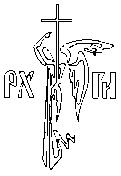 ЧАСТНОЕ ОБРАЗОВАТЕЛЬНОЕ УЧРЕЖДЕНИЕ ВЫСШЕГО ОБРАЗОВАНИЯРУССКАЯ ХРИСТИАНСКАЯ ГУМАНИТАРНАЯ АКАДЕМИЯПринято Ученым советомПротокол №1 от «__» ___________ 202__ г. УТВЕРЖДАЮРектор ЧОУ «РХГА» __________________ Д.К. Богатырев«___» ____________ 202__ г.Введено в действие Приказом от «____» _________ 202__ г.ПОЛОЖЕНИЕ 	О СТИПЕНДИАЛЬНОМ ОБЕСПЕЧЕНИИ ОБУЧАЮЩИХСЯ г. Санкт-Петербург2021ОГЛАВЛЕНИЕ   1.    Общие положения	32.	Назначение и выплата государственных академических стипендий обучающимся	43.	Назначение и выплата повышенных государственных академических стипендий студентам	64.	Назначение и выплата государственных социальных стипендий студентам	95.	Государственная социальная стипендия в повышенном размере	106.	Назначение и выплата государственных стипендий аспирантам	117.     Порядок назначения и выплаты стипендий Президента Российской Федерации, стипендии Правительства Российской Федерации, стипендий иных органов государственной власти	128.   Общие положения о Стипендиальной комиссии	129.   Порядок подачи заявлений на социальные стипендии, повышенные социальные и академические стипендии	13Приложение	14Общие положенияНастоящее Положение определяет порядок назначения и выплаты следующих стипендий обучающимся Частного образовательного учреждения высшего образования «Русская христианская гуманитарная академия» (далее – Академия):- государственные академические стипендии студентам, обучающимся по очной форме за счет бюджетных ассигнований федерального бюджета по программам среднего профессионального образования (далее – СПО), в том числе повышенные государственные академические стипендии за особые достижения; -  государственные академические стипендии студентам, обучающимся по очной форме за счет бюджетных ассигнований федерального бюджета по программам высшего образования, а том числе повышенные государственные академические стипендии за особые достижения;- государственные социальные стипендии, в том числе повышенные социальные стипендии;- государственные стипендии аспирантам, обучающимся по очной форме за счет бюджетных ассигнований федерального бюджета;- именные стипендии, стипендии Президента Российской Федерации, стипендии Правительства Российской Федерации.1.2 Стипендии, указанные в п. 1.1 настоящего Положения, назначаются и выплачиваются Академией в порядке и размерах, определяемых Стипендиальной комиссией (далее – Комиссия) в соответствии со следующим нормативными актами:- Федеральным законом от 29.12.2012 № 273-ФЗ «Об образовании в Российской Федерации»;- Федеральным законом от 07.08.2000 № 122-ФЗ «О порядке установления размеров стипендий и социальных выплат в Российской Федерации»;- Федеральным законом  от 21.12.1996 № 159-ФЗ «О дополнительных гарантиях по социальной поддержке детей-сирот и детей, оставшихся без попечения родителей» (с изменениями на 07.02.2021);- Приказом Минобрнауки России от 25.02.2014 № 139 «Об установлении требований к студентам, обучающимся по очной форме обучения за счет бюджетных ассигнований бюджетов субъектов Российской Федерации и местных бюджетов, которым назначается государственная академическая стипендия»;-Указом Президента РФ от 07.05.2012  № 599 «О мерах по реализации государственной политики в области образования и науки»;- Постановлением Правительства РФ от 17.12.2016 № 1390 «О формировании стипендиального фонда»;- Приказом Минобрнауки России от 27.12.2016 № 1663 « Об утверждении Порядка назначения государственной академической стипендии и (или) государственной социальной стипендии студентам, обучающимся по очной форме обучения за счет бюджетных ассигнований федерального бюджета, государственной стипендии аспирантам, ординаторам, ассистентам-стажерам, обучающимся по очной форме обучения за счет бюджетных ассигнований федерального бюджета, выплаты стипендий слушателям подготовительных отделений федеральных государственных образовательных организаций высшего образования, обучающимся за счет бюджетных ассигнований федерального бюджета » ;- Письмом Минобрнауки России от 25.09.2013 № АК-2143/09 «О государственной академической стипендии студентам первого курса»;- Письмом Минобрнауки России от 19.12.2016 №ЛО-2003/05 «О государственной социальной стипендии»;- Постановлением Правительства Российской Федерации от 23.12.2011 №1114 «О назначении и выплате стипендий Правительства Российской Федерации для лиц, обучающихся в профессиональных образовательных организациях и образовательных организациях высшего образования по очной форме обучения по образовательным программам среднего профессионального образования, имеющим государственную аккредитацию, соответствующим приоритетным направлениям модернизации и технологического развития экономики Российской Федерации* (с изменениями на 7.03.2019);- Постановлением Правительства от 27.08.2016 года №854 «Об утверждении Положения о назначении и выплате стипендий Президента Российской Федерации обучающимся по образовательным программам высшего образования, имеющим государственную аккредитацию, по очной форме обучения по специальностям или направлениям подготовки, соответствующим приоритетным направлениям модернизации и технологического развития российской экономики, а также аспирантам (адъюнктам), обучающимся по программам подготовки научных и научно-педагогических кадров в аспирантуре (адъюнктуре) по очной форме обучения по научным специальностям, соответствующим приоритетным направлениям модернизации и технологического развития российской экономики»; - Уставом Академии; - локальными нормативными актами Академии.Назначение и выплата государственных академических стипендий обучающимся Государственная академическая стипендия студентам назначается приказом ректора Академии или уполномоченного им должностного лица.Размеры государственных стипендий утверждаются Ученым советом Академии в пределах средств, выделяемых Академии на стипендиальное обеспечение обучающихся (стипендиальный фонд), с учетом мнения совета обучающихся Академии. Распределение стипендиального фонда по видам стипендий производится с учетом размеров стипендий, установленных Ученым советом Академии, и контингента обучающихся, имеющих право на получение соответствующих стипендий. Размеры государственной академической стипендии студентам, государственной социальной стипендии студентам, государственной стипендии аспирантам не могут быть меньше нормативов, установленных Правительством Российской Федерации по каждому уровню профессионального образования и категориям обучающихся с учетом уровня инфляции.Государственная академическая стипендия назначается студентам, обучающимся по очной форме обучения за счет бюджетных ассигнований федерального бюджета по образовательным программам среднего профессионального образования (программам СПО) и высшего образования (программам бакалавриата, программам магистратуры) в зависимости от успехов в учебе на основании результатов промежуточной аттестации на следующие периоды:-  с 1 числа месяца, следующего за месяцем окончания промежуточной аттестации, по последнее число месяца окончания следующей промежуточной аттестации в соответствии с календарным учебным графиком;- для студентов, переведенных на бюджетное место с места по договору об оказании платных образовательных услуг – с даты перевода на бюджетное место до окончания семестра;- для студентов, не прошедших в установленные сроки промежуточную аттестацию по уважительной причине, при отсутствии по окончании периода промежуточной аттестации оценок «удовлетворительно» и/или академической задолженности – с первого числа месяца, следующего за датой, когда студент стал соответствовать критериям, установленным пунктом 2.5 Положения, до окончания семестра;-  для  студентов других образовательных организаций, переведенных в Академию – с даты зачисления на основании зачета результатов обучения по всем дисциплинам (модулям) и (или) всем практикам, освоенным (пройденным) обучающимся в другой образовательной организации, до окончания семестра, в котором издан приказ о зачислении;   -  для студентов 1 курса государственная академическая стипендия назначается с начала учебного года по последнее число месяца окончания первой промежуточной аттестации;  - для студентов, которые восстановлены в число обучающихся, государственная академическая стипендия назначается в соответствии с настоящим Положением с даты восстановления;  - для студентов при переводе на другую образовательную программу, при изменении формы обучения, при изменении основы обучения (при переводе обучающегося на обучение за счет бюджетных ассигнований федерального бюджета) стипендия назначается в соответствии с настоящим Положением с даты перевода на другую образовательную программу, даты изменения формы обучения, с даты перевода на обучение за счет бюджетных ассигнований федерального бюджета.2.5. Студент, которому назначается государственная академическая стипендия, должен соответствовать следующим требованиям: –– успеваемость по результатам промежуточной аттестации только на «хорошо» и «отлично»;–– отсутствие академической задолженности.Выплата государственных академических стипендий иностранным гражданам и лицам без гражданства, обучающимся по основным образовательным программам среднего профессионального образования  и высшего образования за счет бюджетных ассигнований федерального бюджета в пределах квоты, установленной Правительством Российской Федерации, осуществляется в течение всего периода прохождения обучения вне зависимости от успехов в учебе. Выплата государственной академической стипендии студенту прекращается с момента его отчисления. В этом случае размер государственной академической стипендии студентам, выплачиваемой за месяц, в котором происходит отчисление, определяется пропорционально количеству дней с первого числа месяца до даты отчисления. В случае предоставления обучающемуся каникул после прохождения государственной итоговой аттестации выплата назначенной государственной академической стипендии продлевается на период указанных каникул до момента отчисления обучающегося из Академии. Выплата государственной академической стипендии студентам приостанавливается с первого числа месяца, следующего за месяцем предоставления академического отпуска, а также отпуска по беременности и родам, отпуска по уходу за ребенком до достижения им возраста трех лет (далее – отпуск), и возобновляется с первого числа месяца выхода из отпуска по результатам промежуточной аттестации, имевшимся на дату предоставления отпуска с учетом периода обучения, за который государственная академическая стипендия была выплачена до предоставления отпуска. Выплата ранее назначенной академической стипендии студентам, переведенным с курса на курс условно как не прошедшим промежуточную аттестацию по уважительной причине, продлевается до окончания срока прохождения промежуточной аттестации, установленного приказом о переводе на следующий курс условно.В случае переноса промежуточной аттестации по учебной дисциплине, практике за пределы срока сессии, утвержденного графиком учебного процесса, государственная академическая стипендия студентам назначается без учета результатов промежуточной аттестации по данной учебной дисциплине, практике. Результаты промежуточной аттестации по перенесенной учебной дисциплине, практике учитываются в промежуточной аттестации модуля, в который перенесена данная промежуточная аттестация.При переводе на другую образовательную программу, при изменении формы обучения, при изменении основы обучения (при переводе обучающегося на обучение за счет бюджетных ассигнований федерального бюджета) стипендия назначается в соответствии с настоящим Положением с даты перевода на другую образовательную программу, даты изменения формы обучения, с даты перевода на обучение за счет бюджетных ассигнований федерального бюджета. Назначение и выплата повышенных государственных академических стипендий студентамПовышенная государственная академическая стипендия назначается студентам, обучающимся по очной форме обучения за счет бюджетных ассигнований федерального бюджета по образовательным программам среднего профессионального (программам СПО)  и высшего образования (программам бакалавриата, 2–4 курсы, программам магистратуры), за особые достижения в какой-либо одной или нескольких областях деятельности: учебной, научно-исследовательской, общественной, культурно-творческой, спортивной. Повышенная государственная академическая стипендия назначается приказом ректора Академии или уполномоченного им должностного лица на основании решения Стипендиальной комиссии. Студентам, получившим по итогам промежуточной аттестации только отличные оценки, государственная академическая стипендия назначается с дополнительным повышающим коэффициентом 1,4. Обучающимся, получившим по итогам промежуточной аттестации оценки «хорошо» и 75% и более оценок «отлично», государственная академическая стипендия назначается с дополнительным повышающим коэффициентом 1,24.Прием документов на конкурс на получение повышенной государственной академической стипендии (далее – конкурс) Стипендиальная комиссия РХГА производит в течение месяца до даты (включительно) окончания промежуточной аттестации в соответствии с календарным учебным графиком. Конкурс проводится в течение 7 рабочих дней с даты завершения промежуточной аттестации в соответствии с календарным учебным графиком. Студенты, являющиеся участниками конкурса, представляют в Стипендиальную комиссию РХГА заявление в соответствии с критериями, установленными пунктами 3.5.–3.9. настоящего Положения, и прилагают документы, подтверждающие право на получение повышенной государственной академической стипендии. Повышенная государственная академическая стипендия назначается за достижения студента в учебной деятельности при соответствии этих достижений одному или нескольким из следующих критериев: а) получение в течение не менее двух следующих друг за другом промежуточных аттестаций, предшествующих назначению повышенной государственной академической стипендии, только оценок «отлично»; б) получение в течение года, предшествующего назначению повышенной государственной академической стипендии, награды (приза) за результаты проектной деятельности; в) признание победителем или призером международной, всероссийской, ведомственной или региональной олимпиады, конкурса, соревнования, состязания или иного мероприятия, направленных на выявление учебных достижений, проведенных в течение года, предшествующего назначению повышенной государственной академической стипендии. В случае наличия в течение года, предшествующего назначению повышенной государственной академической стипендии, пересдачи экзамена (зачета) по неуважительной причине повышенная государственная академическая стипендия за достижения студента в учебной деятельности в соответствии с критерием, указанным в подпункте «а» пункта 3.5 Положения, не назначается.Максимальное число студентов, получающих повышенную государственную академическую стипендию за достижения в учебной деятельности в соответствии с критерием, указанным в подпункте «а» пункта 3.5 Положения, составляет 10 процентов от общего числа студентов, получающих повышенную государственную академическую стипендию. Повышенная государственная академическая стипендия назначается за достижения студента в научно-исследовательской деятельности при соответствии этих достижений одному или нескольким из следующих критериев: а) получение в течение года, предшествующего назначению повышенной государственной академической стипендии: награды (приза) за результаты научно-исследовательской работы; документа, удостоверяющего исключительное право студента на достигнутый научный (научно-методический, научно-технический, научно-творческий) результат интеллектуальной деятельности (патент, свидетельство); гранта на выполнение научно-исследовательской работы; б) наличие публикации в научном (учебно-научном, учебно-методическом) международном, всероссийском, ведомственном или региональном издании, в издании федеральной государственной образовательной организации высшего образования или иной организации в течение года, предшествующего назначению повышенной государственной академической стипендии. 3.7. Повышенная государственная академическая стипендия назначается за достижения студента в общественной деятельности при соответствии этих достижений одному или нескольким из следующих критериев: а) систематическое участие в течение года, предшествующего назначению повышенной государственной академической стипендии, в проведении (обеспечении проведения) общественно значимой деятельности социального, культурного, правозащитного, общественно полезного характера, организуемой Академией или с ее участием, подтверждаемое документально;б) систематическое участие в течение года, предшествующего назначению повышенной государственной академической стипендии, в деятельности по информационному обеспечению общественно значимых мероприятий, общественной жизни Академии, подтвержденное документально.3.8. Повышенная государственная академическая стипендия назначается за достижения студента в культурно-творческой деятельности при соответствии этих достижений одному или нескольким из следующих критериев: а) получение в течение года, предшествующего назначению повышенной государственной академической стипендии, награды (приза) за результаты культурно- творческой деятельности, осуществленной им в рамках деятельности, проводимой Академией или иной организацией, в том числе в рамках конкурса, смотра и иного аналогичного международного, всероссийского, ведомственного, регионального мероприятия, подтвержденное документально; б) публичное представление в течение года, предшествующего назначению повышенной государственной академической стипендии, созданного им произведения литературы или искусства (литературного произведения, драматического, музыкально- драматического произведения, сценарного произведения, хореографического произведения, пантомимы, музыкального произведения с текстом или без текста, аудиовизуального произведения, произведения живописи, скульптуры, графики, дизайна, графического рассказа, комикса, другого произведения изобразительного искусства, произведения декоративно-прикладного, сценографического искусства, произведения архитектуры, градостроительства, садово-паркового искусства, в том числе в виде проекта, чертежа, изображения, макета, фотографического произведения, произведения, полученного способом, аналогичным фотографии, географической, геологической, другой карты, плана, эскиза, пластического произведения, относящегося к географии, топографии и другим наукам, а также другого произведения), подтвержденное документально; в) систематическое участие в течение года, предшествующего назначению повышенной государственной академической стипендии, в проведении (обеспечении проведения) публичной культурно-творческой деятельности воспитательного, пропагандистского характера и иной общественно значимой публичной культурно-творческой деятельности, подтвержденное документально. 3.9. Повышенная государственная академическая стипендия назначается за достижения студента в спортивной деятельности при соответствии этих достижений одному или нескольким из следующих критериев: а) получение в течение года, предшествующего назначению повышенной государственной академической стипендии, награды (приза) за результаты спортивной деятельности, осуществленной им в рамках спортивных международных, всероссийских, ведомственных, региональных мероприятий, проводимых Академией или иной организацией; б) систематическое участие в течение года, предшествующего назначению повышенной государственной академической стипендии, в спортивных мероприятиях воспитательного, пропагандистского характера и (или) иных общественно значимых спортивных мероприятиях, подтвержденное документально;в) выполнение нормативов и требований золотого знака отличия «Всероссийского физкультурно-спортивного комплекса «Готов к труду и обороне» (ГТО)» соответствующей возрастной группы на дату назначения повышенной государственной академической стипендии. Повышенная государственная академическая стипендия не назначается за достижения в спортивной деятельности студентам, получающим стипендию Президента Российской Федерации, выплачиваемую в соответствии с Указом Президента Российской Федерации от 31 марта 2011 г. N 368 «О стипендиях Президента Российской Федерации спортсменам, тренерам и иным специалистам спортивных сборных команд Российской Федерации по видам спорта, включенным в программы Олимпийских игр, Паралимпийских игр и Сурдлимпийских игр, чемпионам Олимпийских игр, Паралимпийских игр и Сурдлимпийских игр». 3.10. В случае, если студент имеет достижения в нескольких областях деятельности, Стипендиальная комиссия имеет право определить одну приоритетную область деятельности, в которой студент достиг наибольших успехов.3.11. Стипендиальная комиссия Академии составляет рейтинг студентов, претендующих на назначение повышенной государственной академической стипендии, и принимает решение о назначении повышенных государственных академических стипендий. Решение Стипендиальной комиссии оформляется протоколом, который подписывается председателем и секретарем стипендиальной  комиссии. 3.12. Повышенная государственная академическая стипендия студентам назначается с 1 числа месяца, следующего за месяцем окончания промежуточной аттестации, по последнее число месяца окончания следующей промежуточной аттестации в соответствии с календарным учебным графиком. 3.13. Выплата повышенной государственной академической стипендии студенту прекращается с момента его отчисления из Академии. Размер повышенной государственной академической стипендии студентам, выплачиваемой за месяц, в котором происходит отчисление, определяется пропорционально количеству дней с первого числа месяца до даты отчисления. 3.14. В случае предоставления обучающемуся по его заявлению каникул после прохождения государственной итоговой аттестации выплата назначенной повышенной государственной академической стипендии продлевается на период указанных каникул до момента отчисления обучающегося из Академии. Назначение и выплата государственных социальных стипендий студентам   4.1 Назначение государственных социальных стипендий студентам производится приказом ректора Академии или уполномоченного им должностного лица.    4.2. Государственная социальная стипендия назначается студентам:-  являющимся детьми-сиротами и детьми, оставшимися без попечения родителей, лицами из числа детей-сирот и детей, оставшихся без попечения родителей, лицами, потерявшими в период обучения обоих родителей или единственного родителя;-  являющимся детьми-инвалидами, инвалидами I и II групп, инвалидами с детства;- студентам, подвергшимся воздействию радиации вследствие катастрофы на Чернобыльской АЭС и иных радиационных катастроф, вследствие ядерных испытаний на Семипалатинском полигоне;-  студентам, являющимся инвалидами вследствие военной травмы или заболевания, полученных в период прохождения военной службы, и ветеранами боевых действий;-  студентам из числа граждан, проходивших в течение не менее трех лет военную службу по контракту на воинских должностях, подлежащих замещению солдатами, матросами, сержантами, старшинами, и уволенных с военной службы по основаниям, предусмотренным подпунктами «б»–«г» пункта 1, подпунктом «а» пункта 2 и подпунктами «а»–«в» пункта 3 статьи 51 Федерального закона от 28 марта 1998 года № 53-ФЗ «О воинской обязанности и военной службе»;-  студентам в возрасте до 20 лет, имеющим только одного родителя-инвалида I группы. 4.3. Государственная социальная стипендия назначается студенту со дня представления документа, подтверждающего соответствие одной из категорий граждан, указанных в пункте 4.2. Положения, по месяц прекращения действия основания ее назначения (за исключением категории лиц, получивших государственную социальную помощь).4.4. В случае, если документ, подтверждающий соответствие одной из категорий граждан, указанных в пункте 4.2.  настоящего Положения (за исключением категории лиц, получивших государственную социальную помощь), является бессрочным, государственная социальная стипендия студентам назначается до окончания обучения. 4.5. Студентам, относящимся к категории лиц, получивших государственную социальную помощь, государственная социальная стипендия назначается приказом ректора или иного уполномоченного им должностного лица со дня представления в Академию документа, подтверждающего назначение государственной социальной помощи, на один год со дня назначения указанной государственной социальной помощи.4.6. Государственная социальная стипендия выплачивается ежемесячно.4.7. Выплата государственной социальной стипендии студентам прекращается:- с момента отчисления обучающегося из Академии;- с момента прекращения действия основания, по которому стипендия была назначена. В этом случае размер государственной социальной стипендии, выплачиваемой за месяц, в котором происходит отчисление, определяется пропорционально количеству дней с первого числа месяца до даты отчисления;- по истечении одного года со дня назначения государственной социальной помощи (для лиц, получивших государственную социальную помощь).       4.8. При предоставлении обучающемуся академического отпуска, а также отпуска по беременности и родам, отпуска по уходу за ребенком до достижения им возраста трех лет выплата назначенной социальной стипендии продолжается в соответствии с периодом действия основания, по которому стипендия была назначена. Государственная социальная стипендия в повышенном размереСтудентам 1 и 2 курсов, обучающимся по образовательным программам среднего профессионального (программам СПО) и высшего образования (программам бакалавриата), имеющим оценки успеваемости «отлично» или «хорошо» или «отлично» и «хорошо» и относящимся к категории лиц, имеющих право на получение государственной социальной стипендии, назначается государственная социальная стипендия в повышенном размере.Государственная социальная стипендия в повышенном размере назначается студентам, удовлетворяющим условиям:- студент является получателем государственной социальной стипендии; - по итогам предыдущей промежуточной аттестации получены все оценки «хорошо» и/или «отлично».5.3. Государственная социальная стипендия в повышенном размере назначается по результатам промежуточной аттестации, предшествующей назначению стипендии, за исключением случаев, когда у студента есть неликвидированная академическая задолженность за более раннюю промежуточную аттестацию.5.4. Государственная социальная стипендия в повышенном размере назначается студентам с первого числа месяца, следующего за месяцем окончания промежуточной аттестации. 5.5. Студентам, не представившим документы, подтверждающие соответствие условиям, предусмотренным пунктом 5.2 Положения, или срок действия которых истек до первого числа месяца, следующего за месяцем окончания промежуточной аттестации, по результатам которой может быть назначена государственная социальная стипендия в повышенном размере, указанные в настоящем абзаце стипендии назначаются с даты подачи студентом заявки.5.6. При получении результатов промежуточной аттестации в дополнительные даты по уважительным причинам государственная социальная стипендия в повышенном размере назначается с даты получения всех результатов промежуточной аттестации при условии, что все оценки только «хорошо» и/или «отлично».5.7. При отсутствии результатов первой промежуточной аттестации государственная социальная стипендия в повышенном размере не назначается. 5.8. Государственная социальная стипендия в повышенном размере назначается по месяц окончания следующей промежуточной аттестации в соответствии с утвержденным календарным учебным графиком.Выплата государственной социальной стипендии в повышенном размере прекращается досрочно:- со дня, следующего за днем окончания срока действия документов-оснований, подтверждающих соответствие условиям, предусмотренным пунктом 5.2. Положения;-  для студентов в возрасте до 20 лет, имеющих только одного родителя-инвалида I группы – со дня достижения 20-летнего возраста. Студент считается достигшим возраста 20 лет в день, соответствующий дате рождения студента;- в порядке, предусмотренном пунктом 4.7.  Положения;5.10. Студентам второго курса государственная социальная стипендия в повышенном размере назначается на срок по 31 августа.5.11. Нахождение обучающегося в академическом отпуске, а также отпуске по беременности и родам, отпуске по уходу за ребенком до достижения им возраста трех лет не является основанием для прекращения выплаты (назначения) государственной социальной стипендии в повышенном размере.5.12. Студентам, зачисленным в порядке перевода из другой организации, осуществляющей образовательную деятельность по образовательным программам высшего образования, государственная социальная стипендия в повышенном размере назначается в соответствии с настоящим Положением с даты перевода из другой организации.       5.13. Восстановленным в число обучающихся государственная социальная стипендия в повышенном размере назначается в соответствии с настоящим Положением с даты восстановления.      5.14.  При переводе на другую образовательную программу, при изменении формы обучения, при изменении основы обучения (при переводе обучающегося на обучение за счет бюджетных ассигнований федерального бюджета) государственная социальная стипендия в повышенном размере назначается в соответствии с настоящим Положением соответственно с даты перевода на другую образовательную программу, с даты изменения формы обучения, с даты перевода на обучение за счет бюджетных ассигнований федерального бюджета.Назначение и выплата государственных стипендий аспирантам 6.1.  Государственная стипендия аспирантам назначается приказом ректора Академии или уполномоченного им должностного лица.       6.2. Государственная стипендия назначается аспирантам, обучающимся по очной форме обучения за счет бюджетных ассигнований федерального бюджета, с 1 числа месяца, следующего за месяцем окончания промежуточной аттестации, по последнее число месяца окончания следующей промежуточной аттестации в соответствии с календарным учебным графиком. 6.3. Всем аспирантам первого курса государственная академическая стипендия назначается с начала учебного года по последнее число месяца окончания первой промежуточной аттестации. 6.4. Аспирант, которому назначается государственная стипендия, должен соответствовать следующим требованиям: – отсутствие по итогам промежуточной аттестации оценки «удовлетворительно»;– отсутствие академической задолженности.6.5. Выплата государственных стипендий иностранным гражданам и лицам без гражданства, обучающимся по основным образовательным программам подготовки научно-педагогических кадров в аспирантуре за счет бюджетных ассигнований федерального бюджета в пределах квоты, установленной Правительством Российской Федерации, осуществляется в течение всего периода прохождения обучения вне зависимости от успехов в учебе. 6.6. Выплата государственной стипендии аспиранту прекращается с момента его отчисления. В этом случае размер государственной стипендии аспирантам, выплачиваемой за месяц, в котором происходит отчисление, определяется пропорционально количеству дней с первого числа месяца до даты отчисления. 6.7. В случае предоставления обучающемуся каникул после прохождения государственной итоговой аттестации выплата назначенной государственной стипендии аспирантам продлевается на период указанных каникул до момента отчисления обучающегося из Академии. 6.8.  Выплата государственной стипендии аспирантам приостанавливается с первого числа месяца, следующего за месяцем предоставления академического отпуска, а также отпуска по беременности и родам, отпуска по уходу за ребенком до достижения им возраста трех лет (далее – отпуска), и возобновляется с первого числа месяца выхода из отпуска по результатам промежуточной аттестации, имевшимся на дату предоставления отпуска с учетом периода обучения, за который государственная стипендия аспирантам была выплачена до предоставления отпуска. 6.9. Выплата ранее назначенной государственной стипендии аспирантам, переведенным с курса на курс условно как не прошедшим промежуточную аттестацию по уважительной причине, продлевается до окончания срока прохождения промежуточной аттестации, установленного приказом о переводе на следующий курс условно. 6.10. Аспирантам, зачисленным в порядке перевода из других вузов, государственная стипендия назначается в соответствии с настоящим Положением с даты перевода из другого вуза. 6.11. При переводе на другую образовательную программу, при изменении формы обучения, при изменении основы обучения (при переводе аспиранта на обучение за счет бюджетных ассигнований федерального бюджета) стипендия назначается в соответствии с настоящим Положением с даты перевода на другую образовательную программу, с даты изменения формы обучения, с даты перевода на обучение за счет бюджетных ассигнований федерального бюджета. 6.12. К назначению государственной стипендии аспирантам в части, не урегулированной настоящим подразделом, применяются правила Положения о назначении государственной академической стипендии.Порядок назначения и выплаты стипендий Президента Российской Федерации, стипендии Правительства Российской Федерации, стипендий иных органов государственной власти7.1. Порядок назначения и выплаты стипендий, назначаемых обучающимся юридическими и физическими лицами, в том числе направившими их на обучение, утверждается юридическими и физическими лицами, учредившими соответствующие стипендии. 7.2. Порядок назначения и выплаты стипендий Президента Российской Федерации, стипендии Правительства Российской Федерации, стипендии иных органов государственной власти определяются нормативными правовыми актами Президентом Российской Федерации, Правительством Российской Федерации, иными органами государственной власти.8.  Общие положения о Стипендиальной комиссии8.1. Стипендиальная комиссия (далее – Комиссия) Академии осуществляет свою деятельность в соответствии с нормативными документами, указанными в п. 1.1. настоящего Положения, как коллегиальный орган для организации распределения, назначения и выплат стипендий.8.2. Комиссия: — вносит предложения Ученому совету об установлении размера государственной академической стипендии, об установлении размера государственной социальной стипендии в повышенном размере, об установлении размера государственной стипендии аспирантам, об установлении размера государственных академических повышенных стипендий в зависимости от характера критериев и курса обучения;  — контролирует назначение стипендий обучающимся в соответствии с нормативными документами; — организует и проводит совместно со структурными подразделениями конкурсы на назначение специальных, именных и повышенных стипендий и стипендий Президента РФ, Правительства РФ и др. в соответствии с нормативными документами; — разрабатывает рекомендации по совершенствованию системы и механизма распределения стипендиального фонда.         8.3. Стипендиальная комиссия Академии утверждается приказом ректора сроком на один учебный год и формируется к 1 сентября.        В состав Стипендиальной комиссии входят в обязательном порядке:— ректор – председатель комиссии;— проректор по учебной работе; — проректор по СПО;— начальник учебно-методического управления; — главный бухгалтер; — заведующие кафедрами; — начальник отдела аспирантуры; — начальник отдела кадров; — представители Совета обучающихся Академии (не менее двух).8.4. Заседания Комиссии проводятся не реже двух раз в течение учебного года. Стипендиальная комиссия может быть созвана дополнительно по инициативе любого из членов Комиссии при необходимости срочного принятия решений в пределах компетенции Комиссии. 8.5. Заседания Комиссии считаются правомочными при условии присутствия на них не менее 2/3 членов Комиссии. 8.6. Решения по всем вопросам принимаются в форме открытого голосования, простым большинством голосов от числа присутствующих членов. 8.7. Решения Комиссии оформляются протоколами, которые готовятся в двух экземплярах и подписываются председателем, секретарем и всеми членами Комиссии. 9. Порядок подачи заявлений на социальные стипендии, повышенные социальные и академические стипендии9.1. Указанные в п.3, п. 4 и п.5 Положения категории студентов представляют заявления (Приложение) и подтверждающие документы к ним директору колледжа, заведующему кафедрой.9.2. Заявления и документы студентов проверяются и согласуются директором колледжа, заведующими кафедрами. Заверенные документы представляются в Стипендиальную комиссию для принятия решения о назначении (не назначении) стипендии.9.3. Решение Стипендиальной комиссии, оформленное в соответствии с п. 8.7 Положения, являются основанием для издания приказа ректора Академии о назначении социальной стипендии, повышенной академической или повышенной социальной стипендий.Приложение  Проректору по СПО /заведующему кафедрой от студента _____ курса _______группы __________, наименование программы обучения_________________________________________________,очной бюджетной формы обучения ______________________________________________________________________________ФИО (полностью)Дата рождения_____________________ЗАЯВЛЕНИЕПрошу Вас назначить мне государственную социальную стипендию, государственную  академическую стипендию в повышенной размере, государственную социальную стипендию в повышенном размере (нужное подчеркнуть). В соответствии со следующими критериями я отношусь к:Студентам, являющимся детьми-сиротами, детьми, оставшимися без попечения родителей, а также студентам из числа детей-сирот и детей, оставшихся без попечения родителей;Студентам из числа детей-инвалидов, инвалидов I и II групп, инвалидов с детства;Студентам, подвергшимся воздействию радиации вследствие катастрофы на Чернобыльской АЭС и иных радиационных катастроф;Студентам, являющимся инвалидами вследствие военной травмы или заболевания, полученных в период прохождения военной службы, и ветеранами боевых действий;Студентам из числа граждан, проходивших в течение не менее трех лет военную службу по контракту в Вооруженных Силах Российской Федерации;Студентам, получающим государственную социальную помощь;Студентам в возрасте до 20 лет, имеющим только одного родителя – инвалида I группы;Студентам, сдавшим сессию на «хорошо» и «отлично»;Студентам, имеющим особые достижения в  (указать, где именно) ________________________________________________________________________________________________________________________________________________________________Документы, подтверждающие право на получение стипендии, прилагаю (перечислить):________________________________________________________________________________________

Дата представления документов ____________________ Подпись студента _____________(_________________)                                                                              ФИОЗаключение стипендиальной комиссии назначить (не назначать) выплату государственной социальной стипендии, государственной академической и (или) государственной социальной стипендии в повышенном размере _________________________________________________(ФИО студента) с «      » __________ 20___г. на __ семестр 20__/20__ уч.года / по «      » __________      20___г. в размере ___________ руб. в месяц                          «      »  ___________ 202     г.                                 Секретарь Стипендиальной комиссии  УТВЕРЖДАЮк выдаче _________ руб.«____» _______________ 20___ г.Ректор_____________________ Д.К. Богатырев            СОГЛАСОВАНОГлавный бухгалтер«____» ________________ 20 ___ г.